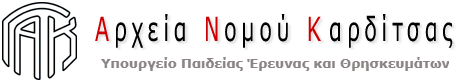 Δελτίο Τύπου   Τα Γ.Α.Κ Αρχεία Ν. Καρδίτσας , ο Δήμος Σοφάδων και ο Εκπολιτιστικός Σύλλογος Σοφαδιτών  συνδιοργανώνουν,  με την συμμετοχή της Λέσχης Φωτογραφίας και  Κινηματογράφου Καρδίτσας (ΛΕ.Φ.Κ.Κ), εκδήλωση με θέμα «Τα σχολεία της περιοχής των Σοφάδων από την Τουρκοκρατία έως το 1920», η οποία θα πραγματοποιηθεί την Παρασκευή  22 Φεβρουαρίου και ώρα 16:00 στην Κεντρική Υπηρεσία των Γενικών Αρχείων του Κράτους, Δάφνης 61 στο Ψυχικό. Πρόκειται για μια εκδήλωση τιμής και αναγνώρισης της διαχρονικής προσφοράς των δασκάλων της περιοχής στην πρόοδο του τόπου, όπως θα αναλυθεί από τους ομιλητές : Ελπινίκη Αγγελίνα ( προϊσταμένη των ΓΑΚ – Αρχείων Ν. Καρδίτσας) , Δημήτριο Γρίβα ( φιλόλογο ), Χρήστο Αθανασόπουλο (διευθυντή 2ου Δημοτικού Σχολείου Σοφάδων) και Θωμά Μπακαλάκου (συνθέτη).Η εκδήλωση συνοδεύεται από   έκθεση αρχειακού υλικού προερχομένου από τα Σχολεία της περιοχής των Σοφάδων προκειμένου να καταδειχθούν τόσο η σπουδαιότητα των εκπαιδευτικών αρχείων ως εργαλείου έρευνας όσο και   η αναγκαιότητα της διάσωσής τους. Η προϊσταμένη των ΓΑΚ – Αρχείων Ν. ΚαρδίτσαςΕλπινίκη Αγγελίνα